PIANO  DIDATTICO  PERSONALIZZATOper  l'inclusione  degli  alunni  con BISOGNI  EDUCATIVI  SPECIALIANNO SCOLASTICO 20  /20  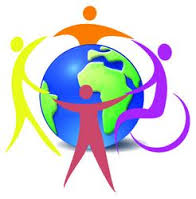 Alunno/a: ………………………………………………………………………          Scuola  …………………………………………………………………Classe: …………………………………………………………………………NORMATIVA DI RIFERIMENTOLEGGE 8 ottobre 2010, n.° 170:	Nuove norme in materia di disturbi specifici di apprendimento in ambito scolasticoM.I.U.R. D.M. 12 luglio 2011	Linee guida per il diritto allo studio degli alunni e degli studenti con disturbi specifici di apprendimento                                                            D. M. 27 dicembre 2012  	Nota MIUR "Strumenti d’intervento per alunni con bisogni educativi speciali e organizzazione territoriale per l’inclusione scolastica";DATI RELATIVI ALL’ALUNNO E ALL’EQUIPE DIDATTICANote Informazioni ricavabili da diagnosi/certificazione e/o colloqui con lo specialista (es. ADHD, DSL = disturbo specifico del linguaggio, disturbo delle abilità non verbali, deficit dell’attenzione e della iperattività, deficit della coordinazione motoria, funzionamento intellettivo limite, disturbi dello spettro autistico lieve, ossia problematiche non certificate ai sensi della Legge 104/92.Documentazione del percorso scolastico pregresso mediante notizie relative alla scolarizzazione e ai cicli precedenti.Sintesi dell’eventuale documentazione presentata alla scuola e/o la motivazione del team per cui si è deciso di procedere con il presente modello. AREA DELLO SVANTAGGIO LINGUISTICO-CULTURALE.0 = L’elemento descritto dal criterio non mette in evidenza particolari problematicità1 = L’elemento descritto dal criterio mette in evidenza problematicità lievi o occasionali2 = L’elemento descritto dal criterio mette in evidenza problematicità rilevanti o reiterate9 = L’elemento descritto non solo non mette in evidenza problematicità, ma rappresenta un “punto di forza” dell’alunno,         su cui fare leva nell’intervento.4. FUNZIONAMENTO DELLE ABILITÀ STRUMENTALI DI LETTURA, SCRITTURA E CALCOLONota *fonologici oppure non fonologici cioè inversione di lettere e sillabe, sostituzione, omissione, unione di lettere o parole …5. ALTRE CARATTERISTICHE DEL PROCESSO DI APPRENDIMENTOCOMPETENZE MOTORIEMotricità globale: (coordinamento nell’esecuzione dei movimenti ginnico-sportivi): …………….……………………………………………………………………………………………………………………………………………………………………………………………………… ………………Motricità fine (impugnatura di penna, matita, uso forbici):………………………………………………………………………………………………………………….…………………………………………………………………………………………………………………..Eventuali ulteriori osservazioni dei comportamenti a scuola:………………………………………………………………………………………………………………………………………………………………………………………………………………..………………………..ULTERIORI ASPETTI SIGNIFICATIVIOSSERVAZIONE DEI PUNTI DI FORZA a) Durante le attività didattiche, in quali momenti della giornata l’alunno manifesta maggior interesse/attenzione e coinvolgimento? (nelle prime ore, durante le discipline logico-matematiche, umanistiche, antropologiche …)……………………………………………………………………………………………………………..………………………………………………………………………………………………………………………………….c) Dal punto di vista degli insegnanti, quando l’alunno si sente più capace?…………………………………………………………………………………………………………………………………………………………………………………………………………………………………………………………..e) Dal punto di vista delle insegnanti, quando l’alunno sente di riscontrare maggiori difficoltà?………………………………………………………………………………………………………………………………………………………………………………………………………………………………………………………….f) Quali gli interessi, i desideri, o i bisogni espressi, gli hobbies, le passioni, le attività extrascolastiche dell’alunno?………………………………………………………………………………………………………………………………………………………………………………………………………………………………………………………….STRATEGIE METODOLOGICHE E DIDATTICHE per L’INCLUSIONE             (barrare le voci che interessano) Incoraggiare l’apprendimento collaborativo favorendo le attività in piccoli gruppi. Predisporre azioni di tutoraggio. Sostenere e promuovere un approccio strategico nello studio utilizzando mediatori didattici facilitanti l’apprendimento:- sottolineare le parole chiave; - utilizzare immagini, colori, riquadrature; - utilizzare schemi, mappe riassuntive, tabelle, per orientare l’alunno nella discriminazione delle informazioni essenziali Sollecitare collegamenti fra le nuove informazioni e quelle già acquisite ogni volta che si inizia un nuovo argomento. Dividere gli obiettivi di un compito in “sotto obiettivi” Offrire anticipatamente schemi grafici relativi all’argomento di studio, per orientare l’alunno nella discriminazione delle informazioni essenziali Privilegiare l’apprendimento esperienziale e laboratoriale “per favorire l’operatività, il dialogo e la riflessione su quello che si fa”; Sviluppare processi di autovalutazione e valorizzazione del sé per un maggior autocontrollo delle strategie di apprendimento. collocazione vicino alla cattedra … altro ……………………………………………………………………………..… MISURE DISPENSATIVE (in base alla legge 170/2010 e alle linee guida 12/07/11)             (barrare le voci che interessano)Nell’ambito delle varie discipline e in base alla specificità del suo disturbo, l’alunno viene dispensato: dalla lettura ad alta voce; dal prendere appunti; dai tempi standard della classe per i motivi e i motivi prestabiliti; dal copiare dalla lavagna; dalla dettatura di testi/o appunti; da un eccesivo carico di compiti a casa dalla effettuazione di più prove valutative in tempi ravvicinati; dallo studio mnemonico di formule, tabelle, definizioni, poesie,… dalle verifiche a risposta aperta utilizzando le domande a risposta multipla altro ( es. sostituzione della scrittura con linguaggio verbale e/o iconico…..)…………………………………………………………………………………………………………………….11. STRUMENTI COMPENSATIVI    (barrare le voci che interessano)L’alunno usufruirà dei seguenti strumenti compensativi: libri digitali per i periodi e i motivi prestabiliti  tabelle, formulari, procedure specifiche, sintesi, schemi e mappe calcolatrice e computer con videoscrittura, correttore ortografico… risorse audio (registrazioni, sintesi vocale, audiolibri, libri parlati, …) software didattici free utilizzo di computer vocabolario multimediale altro …………………………………………………………………………………………………………………12. CRITERI E MODALITÀ’ DI VERIFICA E VALUTAZIONE      (barrare le voci che interessano)Si concordano: verifiche orali programmate    compensazione con prove orali di compiti scritti non ritenuti adeguati uso di mediatori didattici durante le prove scritte e orali    (mappe mentali, mappe cognitive..) valutazioni più attente ai contenuti che alla correttezza e alla forma. prove con tempi aggiuntivi   valutazione dei progressi in itinere. altro …………………………………………………………………………….……………………………………13. TEMPI E VERIFICA DEGLI OBIETTIVIIl presente patto educativo ha validità dal……………………….…….al…………………………………per  un periodo stimato di ………..mesi/ anno scolastico al termine del quale si procederà ad un momento di verifica fra l’equipe pedagogica e la famiglia al fine di valutare se  gli obiettivi previsti per la classe sono stati perseguiti , gli eventuali progressi raggiunti o anche per concludere tale percorso. L’equipe pedagogica, inoltre, nel caso lo ritenga opportuno, può richiedere una consulenza esterna o interna alla scuola per un approfondimento della situazione e per meglio ottimizzare tutte le risorse a disposizione.14. PATTO CON LA FAMIGLIA E CON L’ALUNNOSi concordano: i compiti a casa, ossia il carico di studio individuale organizzato in un piano di studio settimanale……………………………………………………………………………………………………………………………………………………………………………………………………………………………………………………….. le modalità di aiuto all’alunno ossia chi lo segue, come, per quanto tempo, per quali attività/discipline………………………………………………………………………………………………………………………………………………………………………………………………………………………………………………………… gli strumenti compensativi utilizzati a casa ossia  testi semplificati e/o ridotti, fotocopie, schemi, formulari, mappe, registrazioni, audiolibri, strumenti informatici, videoscrittura con correttore ortografico, sintesi vocale, calcolatrice o computer con fogli di calcolo, …………..……………………………………………………………………………………………………………….. …………………………………………………………………………………………………………………………… le interrogazioni e le verifiche sia orali che scritte  attività scolastiche individualizzate programmate ossia eventuali:                attività di recupero organizzate dalla scuolaattività di consolidamento e/o di potenziamentoattività di laboratorioattività di classi aperte (per piccoli gruppi)attività curriculari all’esterno dell’ambiente scolasticoattività di carattere culturale, formativo, socializzante altro  ………………………………………………………………………………………………………………………………………………………………………………………………………………………………………………………………………………………………………………………………………………………Le parti coinvolte si impegnano a rispettare quanto condiviso e concordato, nel presente PDP, per il successo formativo dell’alunno. Data.........................................15. VERIFICA IN ITINERE; DOPO LA FIRMA DEL PATTODATA:………………/…………../……………..PRESENTI      ……………………………………………………………………………………………………………………………………………………………………………………………………………………………………………………………………………………………………………………………………………………………………………………….MIGLIORAMENTI:nessuno      scarsi    sufficienti     discreti      buonipiù che buoni         ottimi       altroSI DECIDE PERTANTO:di interrompere il patto con la famigliadi proseguire il patto con la famiglia per ………….mesi.di ridefinire il patto firmato.	ISTITUTO COMPRENSIVO DI PIANCASTAGNAIO RADICOFANIAnno Scolastico …………….PDP BESCONSENSO Premesso che il progetto definisce obiettivi di apprendimento specifici e l’applicazione delle strategie/metodologie adeguate alle effettive capacità dello studente, al fine di consentirne lo sviluppo delle potenzialità e la piena partecipazione alle attività educative e didattiche. Il Piano didattico personalizzato, che verrà realizzato, diviene parte della programmazione di classe e punto di riferimento per l’azione didattica e la valutazione.DICHIARAZIONE PER LA FAMIGLIAI sottoscritti titolari della responsabilità genitoriale in accordo / in disaccordo con le indicazioni del Team docenti /Consiglio di classe, esprime parere favorevole /contrario ad una personalizzazione/individualizzazione del percorso formativo del proprio figlio……………………………………………………………………. per l’anno scolastico…………………………,come previsto dalla Direttiva Ministeriale 27/12/2012 e successiva Circolare n° 8 del 06/03/2013.Data………………………..                                                                                                                                                  Firma del genitore                                                                                                                                                  ………………………………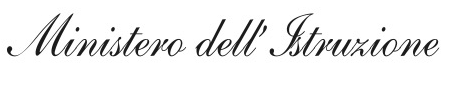 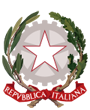 USR PER LA TOSCANA – AT SIENA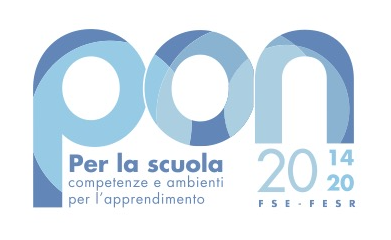 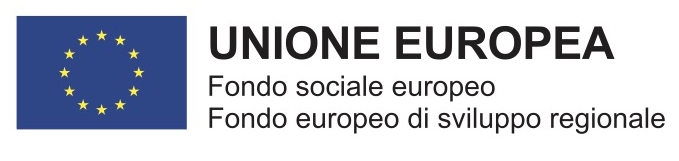 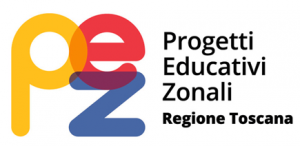 ISTITUTO COMPRENSIVO PIANCASTAGNAIOSedi in Piancastagnaio e RadicofaniUffici: Viale Gramsci 600 53025 Piancastagnaio SI Tel. 0577786071 eMail : siic81000q@istruzione.it Pec: siic81000q@pec.istruzione.itwww.icpiancastagnaio.edu.itCF 90000070525 - CUF: UFVMVOCognome e Nome……………………………………………………………………………………………………………………………………………………………………Data e luogo di nascita………………………………………………………………………………….………………………………………………………………………………….ResidenteVia …………………………………………………………………………….…………………………………………………………………………Via …………………………………………………………………………….…………………………………………………………………………Lingua madre: eventuale bilinguismoin Italia da …………………………………………………………………………………..……………………………………………………………………………….………………………………………………………………………………..……………………………………………………………………………….Equipe docente che redige il PDP………………………………………………………………………… …………………………………………………………………………...………………………………………………………………………………………………………………………………………………… …………………………………………………………………………...………………………………………………………………………2. AREA DI DIFFICOLTA’ RILEVATA  E/O DEI DISTURBI EVOLUTIVI 2. AREA DI DIFFICOLTA’ RILEVATA  E/O DEI DISTURBI EVOLUTIVI 2. AREA DI DIFFICOLTA’ RILEVATA  E/O DEI DISTURBI EVOLUTIVI Certificazione/Diagnosi specialistica (se presente)Certificazione/Diagnosi specialistica (se presente)Redatta da (ASL, Struttura privata…)………………………………………… in data………………………......................................................................................Specialista/i di riferimento: ………………………………………………….Logopedista ………………………………………………………………….Codice ICD10, se in comorbilità con DSA …………………………………..Definizione diagnostica1Definizione diagnostica1……………………………………………………………………………………………………………………………………………………………………………………………………………………………………………………………………………………………………………………………………………………………………………………………………………………………………………………………………………………………………………………………………………………………………………..Eventuali servizi socio-assistenziali o terapeutici rilevanti ai fini dell’inclusione Eventuali servizi socio-assistenziali o terapeutici rilevanti ai fini dell’inclusione ……………………………………………………………………………………………………………………………………………………………………………………………………………………………………………Informazioni dalla famiglia o da enti affidatariInformazioni dalla famiglia o da enti affidatari………………………………………………………………………………………………………………………………………………………………...........................................................................................................................................Caratteristiche  del percorso didattico pregresso 2Caratteristiche  del percorso didattico pregresso 2......................................................................................................................................................................................................................................................................................Descrizione sintetica del bambino conBisogno Educativo Speciale3 Descrizione sintetica del bambino conBisogno Educativo Speciale3 ………………………………………………………………………………………………………………………………………………………………GRIGLIA OSSERVATIVAOsservazione degli INSEGNANTILettura2     1     0     9Scrittura2     1     0     9Espressione orale2     1     0     9Area logico-matematica2     1     0     9Rispetto delle regole2     1     0     9Attenzione durante le spiegazioni2     1     0     9Compiti a casa2     1     0     9Comprensione delle consegne proposte in classe2     1     0     9Esecuzione delle consegne che vengono proposte 2     1     0     9Domande pertinenti all’insegnante2     1     0     9Svolgimento delle lezioni (distrae i compagni, disturba ecc.)2     1     0     9Attenzione ai richiami dell’insegnante2     1     0     9Capacità di stare fermo nel proprio banco2     1     0     9Si fa distrarre dai compagni2     1     0     9Cura dei materiali necessari alle attività scolastiche 2     1     0     9Timidezza2     1     0     9Inclusione da parte dei compagni nelle attività scolastiche2     1     0     9Inclusione da parte dei compagni nelle attività di gioco2     1     0     9Tendenza ad autoescludersi dalle attività di gioco/ricreative2     1     0     9Fiducia nelle proprie capacità2     1     0     9Difficoltà nella lingua straniera: comprensione      lettura      scritturaAltro (nella lingua straniera difficoltà di: pronuncia; acquisizione degli automatismi grammaticali di base; nuovo lessico; differenze tra comprensione del testo scritto e orale; differenze tra produzione scritta e orale) ……………………………………………………………………………………………………………………….……………………………………………………………………………………………………………………………..…………………………………………………………………………………………………………………………….Altro (nella lingua straniera difficoltà di: pronuncia; acquisizione degli automatismi grammaticali di base; nuovo lessico; differenze tra comprensione del testo scritto e orale; differenze tra produzione scritta e orale) ……………………………………………………………………………………………………………………….……………………………………………………………………………………………………………………………..…………………………………………………………………………………………………………………………….Elementi desunti dalle osservazioni degli insegnanti, da diagnosi/incontri con specialisti,  dagli incontri con i genitori, dagli incontri di continuità …Elementi desunti dalle osservazioni degli insegnanti, da diagnosi/incontri con specialisti,  dagli incontri con i genitori, dagli incontri di continuità …Elementi desunti dalle osservazioni degli insegnanti, da diagnosi/incontri con specialisti,  dagli incontri con i genitori, dagli incontri di continuità …LETTURAVelocitàMolto lenta           Lenta             ScorrevoleLETTURACorrettezzaAdeguata               Non adeguata (ad esempio confonde/inverte/sostituisce/ omette  le sillabe)LETTURAComprensioneScarsa             Essenziale              Globale Completa - analiticaSCRITTURAGrafialeggibile         poco leggibile       non leggibileSCRITTURATrattopremuto     leggero     ripassato  incertoSCRITTURAErrori*fonologici                      non fonologiciSCRITTURAStrutturacorretta              poco corretta  scorrettaSCRITTURAProduzioneadeguata            parziale           non adeguataSCRITTURAPunteggiaturaadeguata           parziale            non adeguataCALCOLOConoscenza del numeroadeguato           parziale            non adeguatoCALCOLOAutomatizzazione degli algoritmi di base del calcolo scritto adeguata            parziale           non adeguataCALCOLOConoscenza e uso delle strategie di calcolo a mente adeguata           parziale             non adeguataCALCOLORecupero dei fatti numerici (tabelline, formule….)adeguato           parziale             non adeguatoCALCOLOCapacità di problem solvingadeguato           parziale             non adeguataCALCOLOComprensione del testo di un problemaadeguato            parziale             non adeguataCALCOLODifficoltà visuo-spazialispesso               talvolta               maiCALCOLOPROPRIETÀ  LINGUISTICAdifficoltà nella strutturazione della frasedifficoltà nel reperimento lessicaledifficoltà nell’esposizione oraleMEMORIADifficoltà nel memorizzare e recuperare: categorizzazioni,   formule, strutture grammaticali, tabelline, nomi, regole,    date, termini specifici delle discipline … sequenze e procedure  ATTENZIONE visuo-spaziale  selettiva sostenutaAFFATICABILITA’ Notevole   adeguata   assentePRASSIE difficoltà di esecuzione difficoltà di pianificazionedifficoltà di programmazione e progettazioneALTROMOTIVAZIONE MOTIVAZIONE MOTIVAZIONE MOTIVAZIONE MOTIVAZIONE MOTIVAZIONE Partecipazione al dialogo educativoAdeguataAdeguataAdeguataPoco AdeguataNon adeguataConsapevolezza delle proprie difficoltà AdeguataAdeguataAdeguataPoco AdeguataNon adeguataConsapevolezza dei propri punti di forzaAdeguataAdeguataAdeguataPoco AdeguataNon adeguataAutostimaAdeguataAdeguataAdeguataPoco AdeguataNon adeguataATTEGGIAMENTI E COMPORTAMENTI RISCONTRABILI A SCUOLAATTEGGIAMENTI E COMPORTAMENTI RISCONTRABILI A SCUOLAATTEGGIAMENTI E COMPORTAMENTI RISCONTRABILI A SCUOLAATTEGGIAMENTI E COMPORTAMENTI RISCONTRABILI A SCUOLAATTEGGIAMENTI E COMPORTAMENTI RISCONTRABILI A SCUOLAATTEGGIAMENTI E COMPORTAMENTI RISCONTRABILI A SCUOLARegolarità frequenza scolasticaAdeguataAdeguataAdeguataPoco AdeguataNon adeguataAccettazione e rispetto delle regoleAdeguataAdeguataAdeguataPoco AdeguataNon adeguataRispetto degli impegni AdeguataAdeguataAdeguataPoco AdeguataNon adeguataAccettazione consapevole degli strumenti compensativi e delle misure dispensativeAdeguataAdeguataAdeguataPoco AdeguataNon adeguataAutonomia nel lavoro AdeguataAdeguataAdeguataPoco AdeguataNon adeguataSTRATEGIE UTILIZZATE DALL’ALUNNO NELLO STUDIOSTRATEGIE UTILIZZATE DALL’ALUNNO NELLO STUDIOSTRATEGIE UTILIZZATE DALL’ALUNNO NELLO STUDIOSTRATEGIE UTILIZZATE DALL’ALUNNO NELLO STUDIOSTRATEGIE UTILIZZATE DALL’ALUNNO NELLO STUDIOSTRATEGIE UTILIZZATE DALL’ALUNNO NELLO STUDIOSottolinea, identifica parole chiaveSottolinea, identifica parole chiaveEfficaceEfficaceDa potenziareCostruisce schemi, mappe, tabelle o diagrammiCostruisce schemi, mappe, tabelle o diagrammiEfficaceEfficaceDa potenziareUtilizza strumenti informatici (computer, correttore ortografico, software,……)Utilizza strumenti informatici (computer, correttore ortografico, software,……)EfficaceEfficaceDa potenziareUsa strategie di memorizzazione(immagini, colori, riquadrature,…)Usa strategie di memorizzazione(immagini, colori, riquadrature,…)EfficaceEfficaceDa potenziareMostra autonomia nello svolgimento del compito assegnato (è autonomo, necessita di azioni di supporto,…)Mostra autonomia nello svolgimento del compito assegnato (è autonomo, necessita di azioni di supporto,…)EfficaceEfficaceDa potenziareInsegnanti di classeGenitoriDirigente ScolasticoFunzione strumentale per l’inclusione.............................................................................................................................................................................................................................................................................................................................................................................................................................................................................................……………………………………..…………………………………………Insegnanti di classeGenitori………………………………………...............................……………………………………………………….……………………………………………………….……………………………………………………….……………………………………………………….……………………………………………………….……………………………………………………………………………………………………………………